ՈՐՈՇՈՒՄ N 47-Ա14  ԱՊՐԻԼԻ 2023թ.ՀԱՅԱՍՏԱՆԻ ՀԱՆՐԱՊԵՏՈՒԹՅԱՆ ՍՅՈՒՆԻՔԻ ՄԱՐԶԻ ԿԱՊԱՆ ՀԱՄԱՅՆՔԻ ԱՎԱԳԱՆՈՒ 2022 ԹՎԱԿԱՆԻ ՍԵՊՏԵՄԲԵՐԻ 20-Ի N 145-Ա ՈՐՈՇՄԱՆ ՄԵՋ ՓՈՓՈԽՈՒԹՅՈՒՆ ԿԱՏԱՐԵԼՈՒ ՄԱՍԻՆՂեկավարվելով <<Նորմատիվ իրավական ակտերի մասին>> Հայաստանի Հանրապետության օրենքի 33-րդ հոդվածի 1-ին մասի 3-րդ կետով և հաշվի առնելով Կապան համայնքի ղեկավարի առաջարկությունը,  Կապան համայնքի ավագանին  որոշում է.Հայաստանի Հանրապետության Սյունիքի մարզի Կապան համայնքի ավագանու 2022 թվականի սեպտեմբերի 20-ի «Կապանի թիվ 1 հիմնական դպրոց ՊՈԱԿ-ի մարզահրապարակում աթլետիկական փակ մարզասրահի կառուցում» ծրագրին և համայնքի բյուջեից համաֆինանսավորում կատարելուն համաձայնություն տալու մասին N 145-Ա որոշման մեջ կատարել փոփոխություն և որոշմամբ հաստատված հավելվածը հաստատել նոր խմբագրությամբ, համաձայն հավելվածի։ 2． Սույն որոշումն ուժի մեջ է մտնում պաշտոնական հրապարակմանը հաջորդող օրվանից։Կողմ( 21 )`ԳԵՎՈՐԳ ՓԱՐՍՅԱՆ                   __________________ԳՈՌ ԹԱԴԵՎՈՍՅԱՆ                 __________________ՎԱՀԱՆ ՂԱԶԱՐՅԱՆ                  __________________ՅՈՒՐԻԿ ՀԱՐՈՒԹՅՈՒՆՅԱՆ     __________________ԱՆԺԵԼԱ ԱԼԵՔՍԱՆՅԱՆ           __________________ ԱՐՇԱԿ ՀԱՐՈՒԹՅՈՒՆՅԱՆ      __________________ԱԼԵՆ ՄԱՐՏԻՐՈՍՅԱՆ              __________________ՀԱՍՄԻԿ ՄԱՐՏԻՐՈՍՅԱՆ         __________________ԱՐՏՅՈՄ ՀԱՐՈՒԹՅՈՒՆՅԱՆ   __________________ՍՈՆԱ ՄԱՐՏԻՐՈՍՅԱՆ              __________________ ԱԼԵՔՍԱՆԴՐ ԳՐԻԳՈՐՅԱՆ     __________________ԱՐՏԱԿ ԽԱՉԱՏՐՅԱՆ                 __________________ԱՐՄԵՆ ՀՈՎՀԱՆՆԻՍՅԱՆ        __________________ՀԵՐՄԻՆԵ ՄԻՔԱՅԵԼՅԱՆ         __________________ԱՐԹՈՒՐ ԳԵՎՈՐԳՅԱՆ             __________________ԳԵՎՈՐԳ ԴԻՆՈՒՆՑ                  __________________ՆԱՐԵԿ ԴԱՎԹՅԱՆ                    __________________ՆԱՐԻՆԵ ԳՐԻԳՈՐՅԱՆ             __________________ԺԱՆՆԱ ՎԱՐԴԱՆՅԱՆ              __________________ԷՐԻԿ ԿՈՍՏԱՆԴՅԱՆ                 __________________ԱՐՄԻՆԵ ՄԱՆՈՒԿՅԱՆ             __________________Դեմ ( 0 )Ձեռնպահ ( 0 )                   ՀԱՄԱՅՆՔԻ ՂԵԿԱՎԱՐ   __________________     ԳԵՎՈՐԳ ՓԱՐՍՅԱՆ2023թ. ապրիլի 14ք. Կապան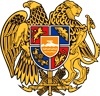 ՀԱՅԱՍՏԱՆԻ ՀԱՆՐԱՊԵՏՈՒԹՅՈՒՆ
ՍՅՈՒՆԻՔԻ ՄԱՐԶ
ԿԱՊԱՆ  ՀԱՄԱՅՆՔԻ  ԱՎԱԳԱՆԻ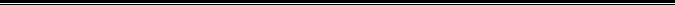 